Российская ФедерацияСамарская область, Кинель-Черкасский районсельское поселение МухановоСОБРАНИЕ ПРЕДСТАВИТЕЛЕЙРЕШЕНИЕот « 01 » марта 2022 года                                                                                    № 5-1О внесении изменений в Правила землепользования и застройкисельского поселения Муханово муниципального района Кинель-Черкасский Самарской областиВ соответствии со статьей 33 Градостроительного кодекса Российской Федерации, пунктом 20 части 1 статьи 14 Федерального закона от 06.10.2003 № 131-ФЗ «Об общих принципах организации местного самоуправления в Российской Федерации», с учетом заключения о результатах публичных слушаний по проекту изменений в Правила землепользования и застройки сельского поселения Муханово муниципального района Кинель-Черкасский Самарской области от 24.12.2013 №18-1, Собрание представителей сельского поселения Муханово муниципального района Кинель-Черкасский Самарской области решило:Внести следующие изменения в Правила землепользования и застройки сельского поселения Муханово муниципального района Кинель-Черкасский Самарской области, утвержденные Собранием представителей сельского поселения Муханово муниципального района Кинель-Черкасский Самарской области от 24.12.2013 № 18-1 (в редакции решения Собрания представителей сельского поселения Муханово от 05.11.2015 № 5-1, от 19.01.2018 № 1-2, от 26.02.2018 № 3-1, от 20.06.2019 № 14-1, от 02.03.2020 № 5-1, от 27.04.2021 № 11-3 (далее по тексту – Правила)):а). Изменить на карте градостроительного зонирования часть границы территориальной зоны СХ1 – зона сельскохозяйственных угодий на зону П1 – производственная зона, расположенной по адресу: Самарская область, Кинель-Черкасский район, в границах бывшего колхоза им. Куйбышева, согласно приложению 1. 2. Внести изменения в карту градостроительного зонирования сельского поселения Муханово муниципального района Кинель-Черкасский Самарской области, согласно приложению 1.3. Опубликовать настоящее решение в течение десяти дней со дня принятия.4. Настоящее решение вступает в силу на следующий день после его официального опубликования.Председатель Собрания представителейсельского поселения Муханово				                Н. С. ПодольскаяГлава сельского поселения Мухановомуниципального района Кинель-ЧеркасскийСамарской области							      В. А. Золотийчук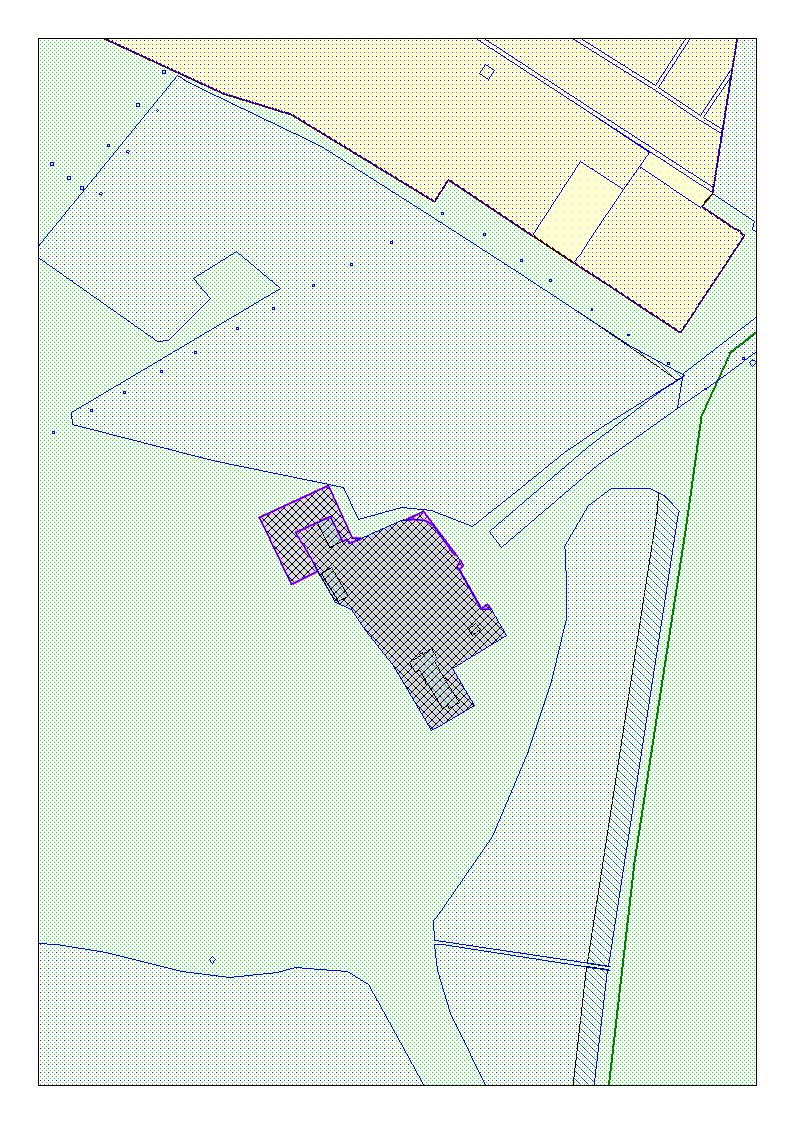 